ArbeitsblattTrainingsvorbereitung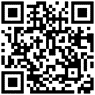 Beantworte die Fragen zuerst selbstständig.Suche danach ergänzende Informationen auf feel-ok.ch: www.feel-ok.at/TrainingsvorbereitungTrainingsvorbereitungZu welchen gesundheitliche Problemen kann ein Übertraining führen?
Falls du nicht weiter weißt, gehe auf: TrainingsvorbereitungWas kannst du tun, wenn du dir nicht ganz sicher bist, ob du fit genug für deinen Traumsport bist? Klicke auf: Trainingsvorbereitung Vor dem Training & Nach dem TrainingWelche Vorteile hat ein Aufwärmprogramm für den Körper? 
Klicke auf: Vor dem TrainingEin gutes Aufwärmprogramm deckt drei wichtige Bereiche ab. Wie heißen diese Bereiche und was wird in den einzelnen Bereichen gemacht? 
Klicke auf: Drei BereicheKann Dehnen einen Muskelkater vorbeugen? 
Klicke auf: Mythos CheckWarum ist nach dem Sport ein Cool-Down ratsam?        Klicke auf: Cool DownWie lange sollte man nach einem intensiven Training Pause machen? Klicke auf: Pause Muskelkater & ErkrankungenWas ist ein Muskelkater und wie entsteht er?               Klicke auf: Muskelkater Sollte man sich auch bei einer Erkrankung sportlich betätigen? Klicke auf: Sport und Erkrankung DiskussionBraucht man als Sportler:in die ganzen beworbenen Supplements (Eiweißpulver,Creatin etc.)? Was muss ich bei der Ernährung als Sportler:in beachten? 